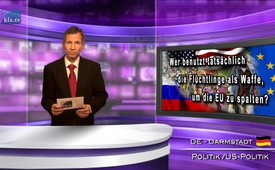 Кто на самом деле использует беженцев как оружие, чтобы расколоть ЕС?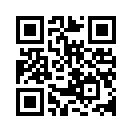 14 февраля газета "Франкфуртэр Альгемайнэ" напечатала статью под заголовком: "Путин использует беженцев как оружие". В статье приводится цитата американского сенатора Джона Маккейна, которую он сказал 14 февраля на "Мюнхенской конференции по безопасности".14 февраля газета "Франкфуртэр Альгемайнэ" напечатала статью под заголовком: "Путин использует беженцев как оружие". В статье приводится цитата американского сенатора Джона Маккейна, которую он сказал 14 февраля на "Мюнхенской конференции по безопасности". „Франкфуртэр Альгемайнэ“ пишет: "По мнению консерватора Джона Маккейна у Путина только одна цель: разделить Запад". Интересно, что 10 февраля, за два дня до Мюнхенской конференции по безопасности, американский миллиардер Джордж Сорос на своем сайте "project-syndicate.org" использует почти те же слова, что и Маккейн. Сорос пишет следующее: "Цель Путина состоит в ускорении разрушения ЕС, и лучшим способом для этого является наводнение ЕС сирийскими беженцами." Согласно Соросу Россия вызывает огромный наплыв беженцев тем, что, якобы, уже который раз наносит авиаудары по гражданскому населению в Сирии. 
Как теперь оценить упрёки Маккейна и Сороса в сторону Путина?

1. Массовые потоки беженцев хлынули уже в 2014 году, то есть по времени гораздо раньше, чем Россия вмешалась в сирийский конфликт и начала бомбардировки. Агентство ООН по делам беженцев уже к концу 2014 года приводит цифру в 3,88 млн. сирийских беженцев. 
2. Длительная военная эскалация на Ближнем Востоке может в значительной степени объясняться деятельностью администрации США и ее закулисных деятелей. Это включает в себя создание, подготовку и финансирование группировки ИГИЛ через центральное разведывательное управление США. Правительство США само призналось в том, что собственно целью "антиигиловской коалиции" является не террористическая группировка ИГИЛ, но сама Сирия. Таким образом, администрация США со своими многолетними бомбардировками нанесла Сирии больше ущерба, чем если бы она эффективно подавила ИГИЛ. Именно это, в основном и вызвало потоки сирийских беженцев. 
3. Американскому финансовому спекулянту Джорджу Соросу можно привести доказательства, что он содействует потокам миграции в Европу уже с 2005 года. Это происходит через его глобальную сеть средств массовой информации и сети 12 супербогатых, так называемых, фондов демократизации. Сорос потребовал, что ЕС, в обозримом будущем, должен принимать по одному миллиону беженцев в год. „Pro Asyl“ рассматривается как немецкая ветвь Фонда Открытое общество, через которую Сорос содействует миграции в Германию.
4. На обвинение премьер-министра Венгрии Виктора Орбана против Сороса в "разжигании огня и желании ослабления Европы волной беженцев" Сорос ответил следующее: "План Орбана рассматривает защиту национальных границ в качестве цели, а беженцев как препятствие. Наш план, напротив, рассматривает защиту беженцев в качестве цели, а границ в качестве препятствия." 
По словам доктора Михаеля Фогта, журналиста и профессора Лейпцигского университета, Сорос, этим высказыванием, впервые выпустил "кота из мешка". Профессор Фогт в своём докладе сказал: "Нам, впервые, открытым текстом сказали, что речь идет о дезавуировании уничтожении, нарушении границ — а именно национальной идентичности, что и является объявленной целью 6-пунктного плана". 
В заключение можно сказать, что как сенатор Маккейн, как представитель правительства США, так и глобалист Сорос хотят обвинить Российского президента в том, что они сами сознательно затеяли и осуществляют бессовестным образом, а именно: растворение национальных идентичностей и границ, а также полное ослабление и дестабилизацию Европы огромными потоками беженцев. Как ближний и средний Восток, также и Европа должна утонуть в разрушении, и хаосе и закричать о едином миропорядке, как о спасении. Однако это приведёт людей только в полную зависимость, нищету и порабощение.от knИсточники:http://www.faz.net/aktuell/politik/sicherheitskonferenz/senator-mccain-putin-nutzt-die-fluechtlinge-als-waffe-14069548.html.
http://info.kopp-verlag.de/hintergruende/geostrategie/peter-orzechowski/der-heimliche-drahtzieher.html;jsessionid=267D8CA60BD909D4CB02AB668DE40ED6
http://info.kopp-verlag.de/hintergruende/deutschland/friederike-beck/betreutes-fliehen-george-soros-und-das-netzwerk-um-pro-asyl.html;jsessionid=A2E7437F82F67144879428800702B82E
https://www.project-syndicate.org/commentary/putin-no-ally-against-isis-by-george-soros-2016-02/german
http://www.info-direkt.eu/duell-viktor-orban-george-soros/
http://www.bloomberg.com/news/articles/2015-10-30/orban-accuses-soros-of-stoking-refugee-wave-to-weaken-europe
http://www.breitbart.com/london/2015/11/02/soros-admits-involvement-in-migrant-crisis-national-borders-are-the-obstacleМожет быть вас тоже интересует:#GeorgeSoros-ru - Джордж Сорос - www.kla.tv/GeorgeSoros-ru

#Rossija - www.kla.tv/RossijaKla.TV – Другие новости ... свободные – независимые – без цензуры ...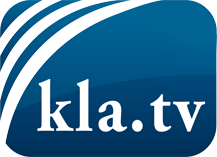 О чем СМИ не должны молчать ...Мало слышанное от народа, для народа...регулярные новости на www.kla.tv/ruОставайтесь с нами!Бесплатную рассылку новостей по электронной почте
Вы можете получить по ссылке www.kla.tv/abo-ruИнструкция по безопасности:Несогласные голоса, к сожалению, все снова подвергаются цензуре и подавлению. До тех пор, пока мы не будем сообщать в соответствии с интересами и идеологией системной прессы, мы всегда должны ожидать, что будут искать предлоги, чтобы заблокировать или навредить Kla.TV.Поэтому объединитесь сегодня в сеть независимо от интернета!
Нажмите здесь: www.kla.tv/vernetzung&lang=ruЛицензия:    Creative Commons License с указанием названия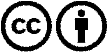 Распространение и переработка желательно с указанием названия! При этом материал не может быть представлен вне контекста. Учреждения, финансируемые за счет государственных средств, не могут пользоваться ими без консультации. Нарушения могут преследоваться по закону.